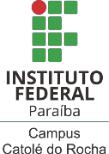 6ª SEMANA DE CIÊNCIA, TECNOLOGIA E CULTURA SECITEC.CR02 a 04 de dezembro de 2021 - IFPB Catolé do RochaTÍTULO EM PORTUGUÊS EM NEGRITO, CAIXA ALTA, CENTRALIZADO, FONTE TIMES NEW ROMAN 12, ESPAÇAMENTO SIMPLESCoautor1; Coautor2; Coautor3; Coautor4; Orientador5INTRODUÇÃOO texto deverá estar justificado, parágrafo 1,25, espaçamento simples, letra Times New Roman, fonte 12. O resumo expandido deve conter até 3 páginas, desde a introdução até as considerações finais. Esse modelo já está na formatação. Portanto, basta substituir o texto para que seu artigo esteja dentro das normas do evento.Nesse item, os autores devem situar o leitor no contexto do tema pesquisado, de modo sucinto, oferecendo uma visão global do estudo realizado, esclarecendo: as delimitações estabelecidas na abordagem do assunto, o problema, as hipóteses (quando houver), os objetivos e justificativa que levaram o autor a tal investigação, investigações anteriores sobre o tema, em que vai se fundamentar para discutir o tema, qual a metodologia utilizada no trabalho e a contribuição desse artigo acerca do tema abordado.MATERIAL E MÉTODOSNeste item, dizer qual a natureza da pesquisa (qualitativa, quantitativa ou quali-quantitativa), qual sua tipologia (ou seja, se etnográfica, experimental, estudo de caso, etc.), o campo de pesquisa (a qual área da ciência o tema pertence) e os sujeitos, (quando tal elemento estiver presente), quais instrumentos utilizados e qual o procedimento.RESULTADOS E DISCUSSÕESDescrever os dados obtidos e principais resultados. Relacionar os dados obtidos e as “hipóteses” de pesquisa. Apresentar dados inesperados ou que acha interessante destacar. Interpretar os resultados e discuti-los, tendo como base a fundamentação teórica.Esse item pode conter: gráficos, figuras, tabelas ou fotos. Todos esses elementos devem estar enumerados e identificados, contendo a fonte. Os dados de identificação devem estar abaixo da figura, em Times New Roman, tamanho 10, centralizado. Caso a fonte seja dos autores, colocar: Fonte Própria como mostram as imagens abaixo.Curso, Instituição, E-mailCurso, Instituição E-mailCurso, Instituição, E-mailCurso, Instituição, E-mailTitulação, Instituição, e-mailFigura 1: Identificação da figura. Fonte: Autor, ano.Tabela 1: Incompatibilidade Epistemológica TCP X Primeiras Gerações da Avaliação. Fonte: Própria, ano.CONSIDERAÇÕES FINAISSão apresentadas as considerações finais, ou conclusões e as descobertas. Neste momento são relacionadas às diversas ideias desenvolvidas ao longo do trabalho, num processo de síntese dos principais resultados, com os comentários dos autores e as contribuições trazidas pela pesquisa. Cabe lembrar que a conclusão é um fechamento do trabalho, respondendo aos objetivos ou às hipóteses enunciadas (quando houver).REFERÊNCIASGUBA, E. G.; LINCOLN, Y. S. Fourth generation evaluation. Newbury Park, London, New Delhi: Sage, 1989.HOFFMAN, J. Avaliação mediadora: uma prática em construção da pré-escola à universidade.Porto Alegre: Mediação, 2001.LIMA, K. S. Compreendendo as concepções de avaliação de professores de física através da teoria dos construtos pessoais. Recife, 2008. 163 p. Dissertação (Ensino das Ciências). Departamento de Educação, UFRPE, 2008.SALES, E. S.; MONTEIRO, I. G. S.; LIMA, K. S. Formação de professor, diretrizes da Educação brasileira para o ensino de Química e Avaliação: saberes docentes essenciais à formação docente. In: VII Colóquio Internacional Educação e Contemporaneidade, 2013, São Cristóvão - SE. Anais do Colóquio Internacional Educação e Contemporaneidade, 2013.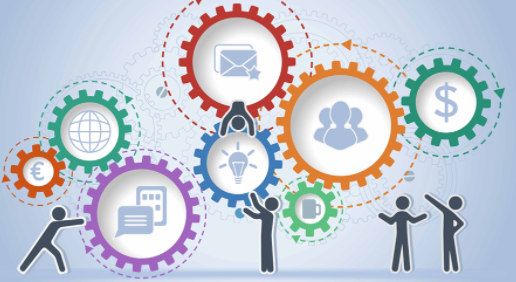 PRIMEIRA AVALIAÇÃOAVALIAÇÃO ALTERNATIVASer passivo no processo de construçãoSer ativo no processo de construçãoAvaliação de produto ou pontualAvaliação constituinte da práticaCompetiçãoColaboraçãoDependênciaAutonomiaIndividualidadeConstrução coletivaPadronizaçãoDiversidadeRepetiçãoCriaçãoConferir a reproduçãoTestar hipótesesEscolhas centralizadas no outroNecessidades individuais e coletivasConhecimento pronto e acabadoPossibilidade de reconstrução